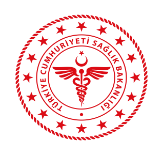 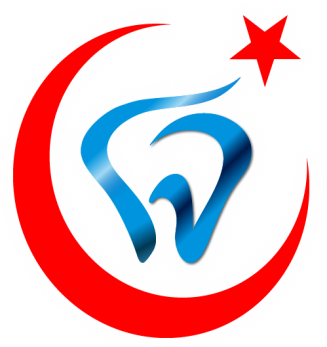  “Başvuru esnasında yukarıda belirtilen belgelerin dışında belge istenmesi, eksiksiz belge ile başvuru yapılmasına rağmen hizmetin belirtilen sürede tamamlanamaması veya yukarıdaki tabloda bazı hizmetlerin bulunmadığının tespiti durumunda ilk müracaat yerine ya da ikinci müracaat yerine başvurunuz.”SIRA NOHİZMETİN ADIBAŞVURUDA İSTENEN BELGELERHİZMETİN TAMAMLANMA SÜRESİ (EN GEÇ)1HASTA KAYITSGK (Bağ kur, SSK, Emekli Sandığı Gazi, Yeşil Kart, Huzurevi, Çocuk esirgeme kurumu, İşsizlik Ödeneğinden yararlananlar,  TSK Mensupları) kapsamında olanlar T. C. Kimlik Numarasını Gösteren Fotoğraflı Resmi Belge SSK YURT DIŞI T. C. Kimlik Numarasını Gösteren Fotoğraflı Resmi Belge Sosyal Güvenlik Sözleşmesine Göre Sağlık Yardım Belgesi MUHTAÇ ER VE ERBAŞ AİLELERİ  T. C. Kimlik Numarasını Gösteren Fotoğraflı Resmi Belge Sağlık Karnesi ER VE ERBAŞLAR Askeri Hastaneden Sevkli BANKALAR VE TİCARET ODASI T. C. Kimlik Numarasını Gösteren Fotoğraflı Resmi Belge Çalışan Kendisi İçin Kurumdan Onaylı Sevk Kâğıdı Aile Fertleri İçin Sağlık Karnesi BURSLU ÖĞRENCİ (ÜNİVERSİTE) T. C. Kimlik Numarasını Gösteren Fotoğraflı Resmi Belge Sevk Kâğıdı TUTUKLU, HÜKÜMLÜ VE ADLİ VAKALART. C. Kimlik Numarasını Gösteren Fotoğraflı Resmi Belge Kurumdan Sevk Kâğıdı ÜCRETLİLER T. C. Kimlik Numarasını Gösteren Fotoğraflı Resmi Belge20 dk2MUAYENE Hasta Kayıt Takip BarkoduÜcretli Hasta için Vezne Makbuzu 45 dk3PERİAPİKAL FİLM ÇEKİLMESİMuayene Sonrası Hekimin HBYS ‘ den Röntgen Talebi Ücretli Hasta İçin Vezne Makbuzu 10 dk4PANAROMİK FİLM ÇEKİLMESİMuayene Sonrası Hekimin HBYS ‘ den Röntgen Talebi Ücretli Hasta İçin Vezne Makbuzu 10 dk5DİŞ ÇEKİMİHasta Kayıt Takip BarkoduÜcretli Hasta için Vezne Makbuzu 40 dk6GÖMÜLÜ DİŞ ÇEKİMİHasta Kayıt Takip Barkodu/ Ameliyathane Randevu Formu Ücretli Hasta için Vezne Makbuzu 7 iş gün7KÜÇÜK CERRAHİ İŞLEMLER Hasta Kayıt Takip BarkoduÜcretli Hasta için Vezne Makbuzu 7 gün8DETERTRAJHasta Kayıt Takip BarkoduÜcretli Hasta için Vezne Makbuzu 7 iş gün9AMALGAM DOLGUHasta Kayıt Takip BarkoduÜcretli Hasta için Vezne Makbuzu 10 iş gün10KOMPOZİT DOLGUHasta Kayıt Takip BarkoduÜcretli Hasta için Vezne Makbuzu 10 iş gün11KANAL TEDAVİSİHasta Kayıt Takip BarkoduÜcretli Hasta için Vezne Makbuzu 10 iş gün12SABİT PROTEZHasta Kayıt Takip BarkoduÜcretli Hasta için Vezne Makbuzu Sistemden Alınan Protez Taahhütname BelgesiVezneye Yatırılan Katılım Payı Makbuzu 20 iş günü (Ağız Protez İçin Uygun Hale Geldikten Sonra)13HAREKETLİ PROTEZ (AKRİLİK)Hasta Kayıt Takip BarkoduÜcretli Hasta için Vezne Makbuzu Sistemden Alınan Protez Taahhütname BelgesiVezneye Yatırılan Katılım Payı Makbuzu 20 iş günü (Ağız Protez İçin Uygun Hale Geldikten Sonra)14HAREKETLİ PROTEZ (METAL KAİDELİ )Hasta Kayıt Takip BarkoduÜcretli Hasta için Vezne Makbuzu Sistemden Alınan Protez Taahhütname BelgesiVezneye Yatırılan Katılım Payı Makbuzu 20 iş günü (Ağız Protez İçin Uygun Hale Geldikten Sonra)15BESLEMEHasta Kayıt Takip BarkoduÜcretli Hasta için Vezne Makbuzu 3 iş günü 16TAMİRHasta Kayıt Takip BarkoduÜcretli Hasta için Vezne Makbuzu 2 iş günü17İSKELET DÖKÜM GEREKTİREN TAMİRHasta Kayıt Takip BarkoduÜcretli Hasta için Vezne Makbuzu4 iş günü 18PEDODONTİ (MUAYENE) Hasta Kayıt Takip BarkoduÜcretli Hasta için Vezne Makbuzu 45 dk 19PEDODONTİ (DOLGU) Hasta Kayıt Takip BarkoduÜcretli Hasta için Vezne Makbuzu 10 iş gün20HASTA HAKLARI BAŞVURULARI Birimde Doldurulan Hasta Hakları Başvuru Formu ve İnternet Aracılığı ile Yapılan Başvuru Girişleri 15 iş günü21GECE PLAĞIHasta Kayıt Takip BarkoduÜcretli Hasta için Vezne Makbuzu2 iş günü22YER TUTUCUHasta Kayıt Takip BarkoduÜcretli Hasta için Vezne Makbuzu5 iş günüİlk Müracaat Yeriİlk Müracaat Yeri                                                           İkinci Müracaat Yeri                                                           İkinci Müracaat YeriAdı Soyadı Ülfet ÇELİKAdı Soyadı Dt. Arzu ÇALIKOĞLU AZALGörev UnvanıSorumlu HemşireGörev UnvanıBaşhekim Adresi Atakum Ağız ve Diş Sağlığı MerkeziAdresi Atakum Ağız ve Diş Sağlığı MerkeziTelefon Numarası 0 362 834 48 03Telefon Numarası 0 362 834 48 03E Posta AdresiUlfet.celik@saglik.gov.trE Posta AdresiArzu.calikogluazal@saglik.gov.tr